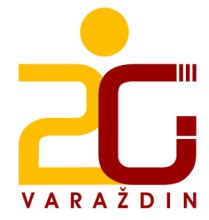 KLASA: 602-11/15-01/129URBROJ: 2186-145-1-15-1Ravnateljica Druge gimnazije Varaždin, Zdravka Grđan, prof. objavljuje poziv svim učenicima  4. razreda u vidu internog natječaj za direktan upis jednog učenika/učenice na studijski program po izboru na Sveučilištu Sjever.INTERNI NATJEČAJ ZA MATURANTEBroj kandidata: 1Uvjeti:         Senat Sveučilišta Sjever donio je Odluku o direktnom upisu učenika srednjih škola na određene studijske programe Sveučilišta Sjever u akademsku godinu 2015./2016. Jedini uvjet je položena državna matura sukladno uvjetima određenog studijskog programa. Prijavni obrazac preuzeti u tajništvu škole te predati u tajništvo najkasnije do 20. svibnja 2015. (srijeda).Direktan upis obavit će se na temelju odluke nadležnog tijela navedenih srednjih škola o odabiru učenika sukladno ovoj Odluci, u propisanom srpanjskom upisnom roku na Sveučilištu Sjever.                                                                                                    Ravnateljica:Zdravka Grđan, prof.